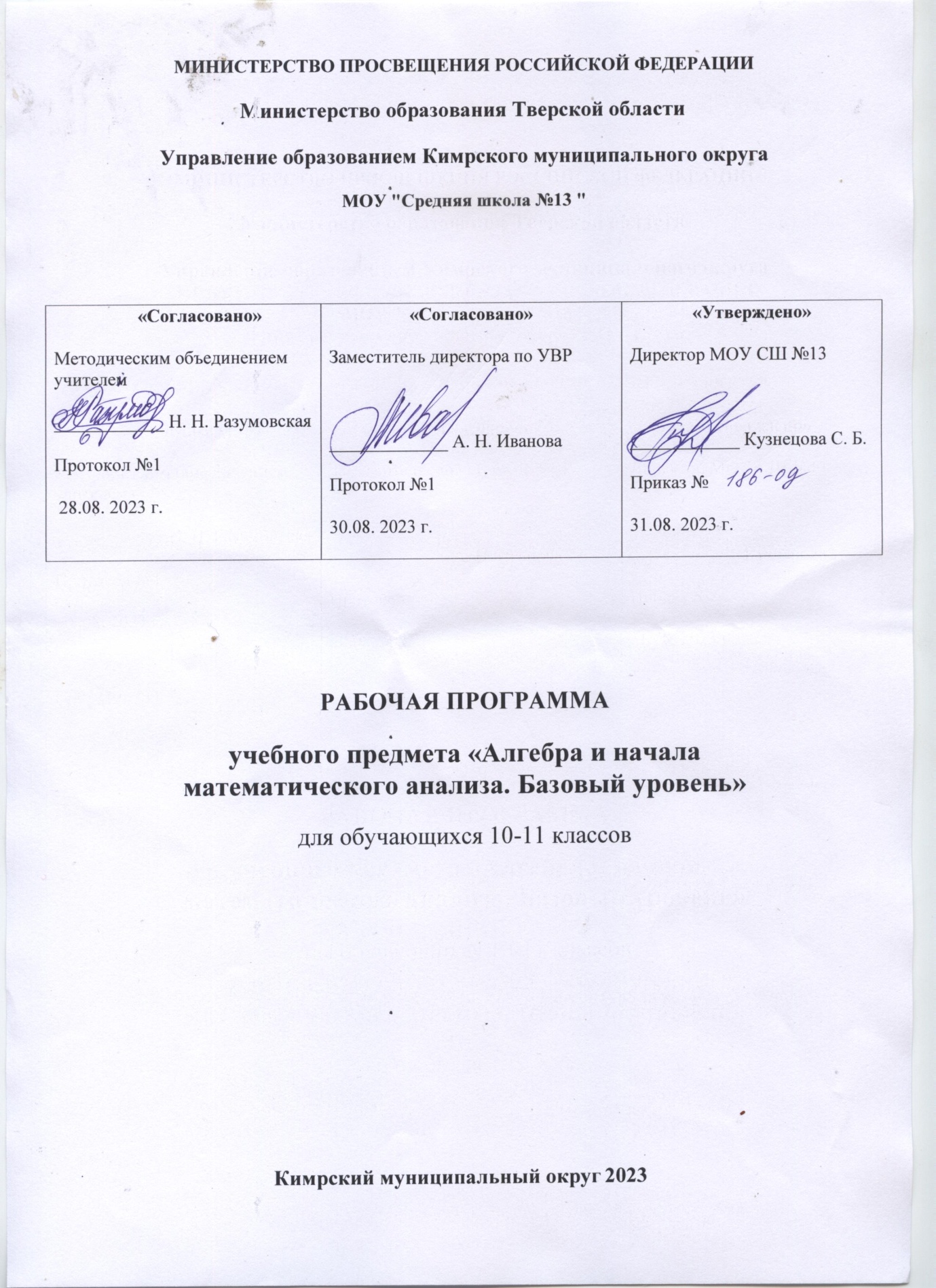 Пояснительная запискаРабочая программа учебного курса «Алгебра и начала математического анализа» базового уровня для обучающихся 10–11-х классов МОУ «Средняя школа № 13» разработана в соответствии с требованиями:Федерального закона от 29.12.2012 № 273-ФЗ «Об образовании в Российской Федерации»;приказа Минобрнауки от 17.05.2012 № 413 «Об утверждении федерального государственного образовательного стандарта среднего общего образования» (с изменениями, внесенными приказом Минпросвещения от 12.08.2022 № 732);приказа Минпросвещения от 18.05.2023 № 371 «Об утверждении федеральной образовательной программы среднего общего образования»;приказа Минпросвещения от 22.03.2021 № 115 «Об утверждении Порядка организации и осуществления образовательной деятельности по основным общеобразовательным программам – образовательным программам начального общего, основного общего и среднего общего образования»;СП 2.4.3648-20 «Санитарно-эпидемиологические требования к организациям воспитания и обучения, отдыха и оздоровления детей и молодежи», утвержденных постановлением главного санитарного врача от 28.09.2020 № 28;СанПиН 1.2.3685-21 «Гигиенические нормативы и требования к обеспечению безопасности и (или) безвредности для человека факторов среды обитания», утвержденных постановлением главного санитарного врача от 28.01.2021 № 2;концепции развития математического образования, утвержденной распоряжением Правительства от 24.12.2013 № 2506-р;учебного плана среднего общего образования, утвержденного приказом МОУ «Средняя школа № 13» от 31.08.2023 № 175 «Об утверждении основной образовательной программы среднего общего образования»;федеральной рабочей программы учебного курса «Алгебра и начала математического анализа», который входит в состав учебного предмета «Математика».Рабочая программа ориентирована на целевые приоритеты, сформулированные в федеральной рабочей программе воспитания и в рабочей программе воспитания МОУ «Средняя школа № 13».Рабочая программа учебного курса «Алгебра и начала математического анализа» базового уровня для обучающихся 10–11-х классов разработана на основе Федерального государственного образовательного стандарта среднего общего образования, с учетом современных мировых требований, предъявляемых к математическому образованию, и традиций российского образования. Реализация программы обеспечивает овладение ключевыми компетенциями, составляющими основу для саморазвития и непрерывного образования, целостность общекультурного, личностного и познавательного развития личности обучающихся.Курс алгебры и начал математического анализа закладывает основу для успешного овладения законами физики, химии, биологии, понимания основных тенденций экономики и общественной жизни, позволяет ориентироваться в современных цифровых и компьютерных технологиях, уверенно использовать их в повседневной жизни. В то же время овладение абстрактными и логически строгими математическими конструкциями развивает умение находить закономерности, обосновывать истинность утверждения, использовать обобщение и конкретизацию, абстрагирование и аналогию, формирует креативное и критическое мышление. В ходе изучения алгебры и начал математического анализа в старшей школе учащиеся получают новый опыт решения прикладных задач, самостоятельного построения математических моделей реальных ситуаций и интерпретации полученных решений, знакомятся с примерами математических закономерностей в природе, науке и в искусстве, с выдающимися математическими открытиями и их авторами.Курс обладает значительным воспитательным потенциалом, который реализуется как через учебный материал, способствующий формированию научного мировоззрения, так и через специфику учебной деятельности, требующей самостоятельности, аккуратности, продолжительной концентрации внимания и ответственности за полученный результат.В основе методики обучения алгебре и началам математического анализа лежит деятельностный принцип обучения.Структура курса «Алгебра и начала математического анализа» включает следующие содержательно-методические линии: «Числа и вычисления», «Функции и графики», «Уравнения и неравенства», «Начала математического анализа», «Множества и логика». Все основные содержательно-методические линии изучаются на протяжении двух лет обучения в старшей школе, естественно дополняя друг друга и постепенно насыщаясь новыми темами и разделами. Данный курс является интегративным, поскольку объединяет в себе содержание нескольких математических дисциплин: алгебра, тригонометрия, математический анализ, теория множеств и др. По мере того как учащиеся овладевают все более широким математическим аппаратом, у них последовательно формируется и совершенствуется умение строить математическую модель реальной ситуации, применять знания, полученные в курсе «Алгебра и начала математического анализа», для решения самостоятельно сформулированной математической задачи, а затем интерпретировать полученный результат.Содержательно-методическая линия «Числа и вычисления» завершает формирование навыков использования действительных чисел, которое было начато в основной школе. В старшей школе особое внимание уделяется формированию прочных вычислительных навыков, включающих в себя использование различных форм записи действительного числа, умение рационально выполнять действия с ними, делать прикидку, оценивать результат. Обучающиеся получают навыки приближенных вычислений, выполнения действий с числами, записанными в стандартной форме, использования математических констант, оценивания числовых выражений.Линия «Уравнения и неравенства» реализуется на протяжении всего обучения в старшей школе, поскольку в каждом разделе программы предусмотрено решение соответствующих задач. Обучающиеся овладевают различными методами решения целых, рациональных, иррациональных, показательных, логарифмических и тригонометрических уравнений, неравенств и их систем. Полученные умения используются при исследовании функций с помощью производной, решении прикладных задач и задач на нахождение наибольших и наименьших значений функции. Данная содержательная линия включает в себя также формирование умений выполнять расчеты по формулам, преобразования целых, рациональных, иррациональных и тригонометрических выражений, а также выражений, содержащих степени и логарифмы. Благодаря изучению алгебраического материала происходит дальнейшее развитие алгоритмического и абстрактного мышления учащихся, формируются навыки дедуктивных рассуждений, работы с символьными формами, представления закономерностей и зависимостей в виде равенств и неравенств. Алгебра предлагает эффективные инструменты для решения практических и естественно-научных задач, наглядно демонстрирует свои возможности как языка науки.Содержательно-методическая линия «Функции и графики» тесно переплетается с другими линиями курса, поскольку в каком-то смысле задает последовательность изучения материала. Изучение степенной, показательной, логарифмической и тригонометрических функций, их свойств и графиков, использование функций для решения задач из других учебных предметов и реальной жизни тесно связано как с математическим анализом, так и с решением уравнений и неравенств. При этом большое внимание уделяется формированию умения выражать формулами зависимости между различными величинами, исследовать полученные функции, строить их графики. Материал этой содержательной линии нацелен на развитие умений и навыков, позволяющих выражать зависимости между величинами в различной форме: аналитической, графической и словесной. Его изучение способствует развитию алгоритмического мышления, способности к обобщению и конкретизации, использованию аналогий.Содержательная линия «Начала математического анализа» позволяет существенно расширить круг как математических, так и прикладных задач, доступных обучающимся, у которых появляется возможность исследовать и строить графики функций, определять их наибольшие и наименьшие значения, вычислять площади фигур и объемы тел, находить скорости и ускорения процессов. Данная содержательная линия открывает новые возможности построения математических моделей реальных ситуаций, нахождения наилучшего решения в прикладных, в том числе социально-экономических, задачах. Знакомство с основами математического анализа способствует развитию абстрактного, формально-логического и креативного мышления, формированию умений распознавать проявления законов математики в науке, технике и искусстве. Обучающиеся узнают о выдающихся результатах, полученных в ходе развития математики как науки, и их авторах.Содержательно-методическая линия «Множества и логика» в основном посвящена элементам теории множеств. Теоретико-множественные представления пронизывают весь курс школьной математики и предлагают наиболее универсальный язык, объединяющий все разделы математики и ее приложений, они связывают разные математические дисциплины в единое целое. Поэтому важно дать возможность школьнику понимать теоретико-множественный язык современной математики и использовать его для выражения своих мыслей.В курсе «Алгебра и начала математического анализа» присутствуют также основы математического моделирования, которые призваны сформировать навыки построения моделей реальных ситуаций, исследования этих моделей с помощью аппарата алгебры и математического анализа и интерпретации полученных результатов. Такие задания вплетены в каждый из разделов программы, поскольку весь материал курса широко используется для решения прикладных задач. При решении реальных практических задач учащиеся развивают наблюдательность, умение находить закономерности, абстрагироваться, использовать аналогию, обобщать и конкретизировать проблему. Деятельность по формированию навыков решения прикладных задач организуется в процессе изучения всех тем курса «Алгебра и начала математического анализа».В учебном плане на изучение курса алгебры и начал математического анализа на базовом уровне отводится 3 часа в неделю в 10-м классе и 3 часа в неделю в 11-м классе, всего за два года обучения – 204часаДля реализации программы используются учебники, допущенные к использованию при реализации имеющих государственную аккредитацию образовательных программ начального общего, основного общего, среднего общего образования организациями, осуществляющими образовательную деятельность, приказом Минпросвещения от 21.09.2022 № 858:Математика. Алгебра и начала математического анализа, геометрия  10 класс/ Колягин М. Ю.,Ткачева М. В., Федорова Н. Е., Шабунин М. И..; «Издательство "Просвещение"»;Математика. Алгебра и начала математического анализа, геометрия  11 класс/ Колягин М. Ю.,Ткачева М. В., Федорова Н. Е., Шабунин М. И..; «Издательство "Просвещение"»;Электронные образовательные ресурсы, допущенные к использованию при реализации имеющих государственную аккредитацию образовательных программ начального общего, основного общего, среднего общего образования приказом Минпросвещения от 02.08.2022 № 653:Электронный образовательный ресурс «Домашние задания. Среднее общее образование. Алгебра», 10–11 класс, АО «Издательство "Просвещение"»;Тренажер «Облако знаний». Математика. 10 класс, ООО «ФизиконЛаб»;Тренажер «Облако знаний». Математика. 11 класс, ООО «ФизиконЛаб»;Планируемые результаты освоения учебного курсаОсвоение учебного курса «Алгебра и начала математического анализа» должно обеспечивать достижение на уровне среднего общего образования следующих личностных, метапредметных и предметных образовательных результатов:Личностные результатыЛичностные результаты освоения программы учебного предмета «Математика» характеризуются:Гражданское воспитание:сформированностью гражданской позиции обучающегося как активного и ответственного члена российского общества, представлением о математических основах функционирования различных структур, явлений, процедур гражданского общества (выборы, опросы и пр.), умением взаимодействовать с социальными институтами в соответствии с их функциями и назначением.Патриотическое воспитание:сформированностью российской гражданской идентичности, уважения к прошлому и настоящему российской математики, ценностным отношением к достижениям российских математиков и российской математической школы, к использованию этих достижений в других науках, технологиях, сферах экономики.Духовно-нравственного воспитания:осознанием духовных ценностей российского народа; сформированностью нравственного сознания, этического поведения, связанного с практическим применением достижений науки и деятельностью ученого; осознанием личного вклада в построение устойчивого будущего.Эстетическое воспитание:эстетическим отношением к миру, включая эстетику математических закономерностей, объектов, задач, решений, рассуждений; восприимчивостью к математическим аспектам различных видов искусства.Физическое воспитание:сформированностью умения применять математические знания в интересах здорового и безопасного образа жизни, ответственного отношения к своему здоровью (здоровое питание, сбалансированный режим занятий и отдыха, регулярная физическая активность); физического совершенствования, при занятиях спортивно-оздоровительной деятельностью.Трудовое воспитание:готовностью к труду, осознанием ценности трудолюбия; интересом к различным сферам профессиональной деятельности, связанным с математикой и ее приложениями, умением совершать осознанный выбор будущей профессии и реализовывать собственные жизненные планы; готовностью и способностью к математическому образованию и самообразованию на протяжении всей жизни; готовностью к активному участию в решении практических задач математической направленности.Экологическое воспитание:сформированностью экологической культуры, пониманием влияния социально-экономических процессов на состояние природной и социальной среды, осознанием глобального характера экологических проблем; ориентацией на применение математических знаний для решения задач в области окружающей среды, планирования поступков и оценки их возможных последствий для окружающей среды.Ценности научного познания:сформированностью мировоззрения, соответствующего современному уровню развития науки и общественной практики, пониманием математической науки как сферы человеческой деятельности, этапов ее развития и значимости для развития цивилизации; овладением языком математики и математической культурой как средством познания мира; готовностью осуществлять проектную и исследовательскую деятельность индивидуально и в группе.Метапредметные результатыМетапредметные результаты освоения программы учебного курса «Алгебра и начала математического анализа» характеризуются овладением универсальными познавательными действиями, универсальными коммуникативными действиями, универсальными регулятивными действиями.1) Универсальные познавательные действия обеспечивают формирование базовых когнитивных процессов обучающихся (освоение методов познания окружающего мира; применение логических, исследовательских операций, умений работать с информацией).Базовыелогическиедействия:выявлять и характеризовать существенные признаки математических объектов, понятий, отношений между понятиями; формулировать определения понятий; устанавливать существенный признак классификации, основания для обобщения и сравнения, критерии проводимого анализа;воспринимать, формулировать и преобразовывать суждения: утвердительные и отрицательные, единичные, частные и общие; условные;выявлять математические закономерности, взаимосвязи и противоречия в фактах, данных, наблюдениях и утверждениях; предлагать критерии для выявления закономерностей и противоречий;делать выводы с использованием законов логики, дедуктивных и индуктивных умозаключений, умозаключений по аналогии;проводить самостоятельно доказательства математических утверждений (прямые и от противного), выстраивать аргументацию, приводить примеры и контрпримеры; обосновывать собственные суждения и выводы;выбирать способ решения учебной задачи (сравнивать несколько вариантов решения, выбирать наиболее подходящий с учетом самостоятельно выделенных критериев).Базовыеисследовательскиедействия:использовать вопросы как исследовательский инструмент познания; формулировать вопросы, фиксирующие противоречие, проблему, устанавливать искомое и данное, формировать гипотезу, аргументировать свою позицию, мнение;проводить самостоятельно спланированный эксперимент, исследование по установлению особенностей математического объекта, явления, процесса, выявлению зависимостей между объектами, явлениями, процессами;самостоятельно формулировать обобщения и выводы по результатам проведенного наблюдения, исследования, оценивать достоверность полученных результатов, выводов и обобщений;прогнозировать возможное развитие процесса, а также выдвигать предположения о его развитии в новых условиях.Работа с информацией:выявлять дефициты информации, данных, необходимых для ответа на вопрос и для решения задачи;выбирать информацию из источников различных типов, анализировать, систематизировать и интерпретировать информацию различных видов и форм представления;структурировать информацию, представлять ее в различных формах, иллюстрировать графически;оценивать надежность информации по самостоятельно сформулированным критериям.2) Универсальные коммуникативные действия обеспечивают сформированность социальных навыков обучающихся.Общение:воспринимать и формулировать суждения в соответствии с условиями и целями общения; ясно, точно, грамотно выражать свою точку зрения в устных и письменных текстах, давать пояснения по ходу решения задачи, комментировать полученный результат;в ходе обсуждения задавать вопросы по существу обсуждаемой темы, проблемы, решаемой задачи, высказывать идеи, нацеленные на поиск решения; сопоставлять свои суждения с суждениями других участников диалога, обнаруживать различие и сходство позиций; в корректной форме формулировать разногласия, свои возражения;представлять результаты решения задачи, эксперимента, исследования, проекта; самостоятельно выбирать формат выступления с учетом задач презентации и особенностей аудитории.Сотрудничество:понимать и использовать преимущества командной и индивидуальной работы при решении учебных задач; принимать цель совместной деятельности, планировать организацию совместной работы, распределять виды работ, договариваться, обсуждать процесс и результат работы; обобщать мнения нескольких людей;участвовать в групповых формах работы (обсуждения, обмен мнений, «мозговые штурмы» и иные); выполнять свою часть работы и координировать свои действия с другими членами команды; оценивать качество своего вклада в общий продукт по критериям, сформулированным участниками взаимодействия.3) Универсальные регулятивные действия обеспечивают формирование смысловых установок и жизненных навыков личности.Самоорганизация:составлять план, алгоритм решения задачи, выбирать способ решения с учетом имеющихся ресурсов и собственных возможностей, аргументировать и корректировать варианты решений с учетом новой информации.Самоконтроль:владеть навыками познавательной рефлексии как осознания совершаемых действий и мыслительных процессов, их результатов; владеть способами самопроверки, самоконтроля процесса и результата решения математической задачи;предвидеть трудности, которые могут возникнуть при решении задачи, вносить коррективы в деятельность на основе новых обстоятельств, данных, найденных ошибок, выявленных трудностей;оценивать соответствие результата цели и условиям, объяснять причины достижения или недостижения результатов деятельности, находить ошибку, давать оценку приобретенному опыту.Предметные результатыОсвоение учебного курса «Алгебра и начала математического анализа» на уровне среднего общего образования должно обеспечивать достижение следующих предметных образовательных результатов:10-й классЧисла и вычисленияОперировать понятиями: рациональное и действительное число, обыкновенная и десятичная дробь, проценты.Выполнять арифметические операции с рациональными и действительными числами.Выполнять приближенные вычисления, используя правила округления, делать прикидку и оценку результата вычислений.Оперировать понятиями: степень с целым показателем; стандартная форма записи действительного числа, корень натуральной степени; использовать подходящую форму записи действительных чисел для решения практических задач и представления данных.Оперировать понятиями: синус, косинус и тангенс произвольного угла; использовать запись произвольного угла через обратные тригонометрические функции.Оперировать понятиями: логарифм числа, десятичные и натуральные логарифмы.Уравнения и неравенстваОперировать понятиями: тождество, уравнение, неравенство; целое, рациональное, иррациональное уравнение, неравенство; тригонометрическое уравнение.Выполнять преобразования тригонометрических выражений и решать тригонометрические уравнения.Выполнять преобразования целых, рациональных и иррациональных выражений и решать основные типы целых, рациональных и иррациональных уравнений и неравенств.Применять уравнения и неравенства для решения математических задач и задач из различных областей науки и реальной жизни.Моделировать реальные ситуации на языке алгебры, составлять выражения, уравнения, неравенства по условию задачи, исследовать построенные модели с использованием аппарата алгебры.Оперировать понятиями: показательное уравнение и неравенство; решать основные типы показательных уравнений и неравенств.Выполнять преобразования выражений, содержащих логарифмы; оперировать понятиями: логарифмическое уравнение и неравенство; решать основные типы логарифмических уравнений и неравенств.Функции и графикиОперировать понятиями: функция, способы задания функции, область определения и множество значений функции, график функции, взаимно обратные функции.Оперировать понятиями: четность и нечетность функции, нули функции, промежутки знакопостоянства.Использовать графики функций для решения уравнений.Строить и читать графики линейной функции, квадратичной функции, степенной функции с целым показателем.Использовать графики функций для исследования процессов и зависимостей при решении задач из других учебных предметов и реальной жизни; выражать формулами зависимости между величинами.Начала математического анализаОперировать понятиями: последовательность, арифметическая и геометрическая прогрессии.Оперировать понятиями: бесконечно убывающая геометрическая прогрессия, сумма бесконечно убывающей геометрической прогрессии.Задавать последовательности различными способами.Использовать свойства последовательностей и прогрессий для решения реальных задач прикладного характера.Множества и логикаОперировать понятиями: множество, операции над множествами.Использовать теоретико-множественный аппарат для описания реальных процессов и явлений, при решении задач из других учебных предметов.Оперировать понятиями: определение, теорема, следствие, доказательство.11-й классЧисла и вычисленияОперировать понятиями: натуральное, целое число; использовать признаки делимости целых чисел, разложение числа на простые множители для решения задач.Оперировать понятием: степень с рациональным показателем.Уравнения и неравенстваПрименять свойства степени для преобразования выражений; Находить решения простейших тригонометрических неравенств.Оперировать понятиями: система линейных уравнений и ее решение; использовать систему линейных уравнений для решения практических задач.Находить решения простейших систем и совокупностей рациональных уравнений и неравенств.Моделировать реальные ситуации на языке алгебры, составлять выражения, уравнения, неравенства и системы по условию задачи, исследовать построенные модели с использованием аппарата алгебры.Функции и графикиОперировать понятиями: периодическая функция, промежутки монотонности функции, точки экстремума функции, наибольшее и наименьшее значения функции на промежутке; использовать их для исследования функции, заданной графиком.Оперировать понятиями: графики показательной, логарифмической и тригонометрических функций; изображать их на координатной плоскости и использовать для решения уравнений и неравенств.Изображать на координатной плоскости графики линейных уравнений и использовать их для решения системы линейных уравнений.Использовать графики функций для исследования процессов и зависимостей из других учебных дисциплин.Начала математического анализаОперировать понятиями: непрерывная функция; производная функции; использовать геометрический и физический смысл производной для решения задач.Находить производные элементарных функций, вычислять производные суммы, произведения, частного функций.Использовать производную для исследования функции на монотонность и экстремумы, применять результаты исследования к построению графиков.Использовать производную для нахождения наилучшего решения в прикладных, в том числе социально-экономических, задачах.Оперировать понятиями: первообразная и интеграл; понимать геометрический и физический смысл интеграла.Находить первообразные элементарных функций; вычислять интеграл по формуле Ньютона–Лейбница.Решать прикладные задачи, в том числе социально-экономического и физического характера, средствами математического анализа.Содержание учебного курса10-й классЧисла и вычисленияРациональные числа. Обыкновенные и десятичные дроби, проценты, бесконечные периодические дроби. Арифметические операции с рациональными числами, преобразования числовых выражений. Применение дробей и процентов для решения прикладных задач из различных отраслей знаний и реальной жизни.Действительные числа. Рациональные и иррациональные числа. Арифметические операции с действительными числами. Приближенные вычисления, правила округления, прикидка и оценка результата вычислений.Степень с целым показателем. Стандартная форма записи действительного числа. Использование подходящей формы записи действительных чисел для решения практических задач и представления данных.Арифметический корень натуральной степени. Действия с арифметическими корнями натуральной степени.Синус, косинус и тангенс числового аргумента. Арксинус, арккосинус, арктангенс числового аргумента.Логарифм числа. Десятичные и натуральные логарифмы.Уравнения и неравенстваТождества и тождественные преобразования.Преобразование тригонометрических выражений. Основные тригонометрические формулы.Уравнение, корень уравнения. Неравенство, решение неравенства. Метод интервалов.Решение целых и дробно-рациональных уравнений и неравенств.Решение иррациональных уравнений и неравенств.Решение тригонометрических уравнений.Преобразование выражений, содержащих логарифмы.Показательные уравнения и неравенства.Логарифмические уравнения и неравенства.Применение уравнений и неравенств к решению математических задач и задач из различных областей науки и реальной жизни.Функции и графикиФункция, способы задания функции. График функции. Взаимно обратные функции.Область определения и множество значений функции. Нули функции. Промежутки знакопостоянства. Четные и нечетные функции.Степенная функция с натуральным и целым показателем. Ее свойства и график. Свойства и график корня n-й степени.Тригонометрическая окружность, определение тригонометрических функций числового аргумента.Начала математического анализаПоследовательности, способы задания последовательностей. Монотонные последовательности.Арифметическая и геометрическая прогрессии. Бесконечно убывающая геометрическая прогрессия. Сумма бесконечно убывающей геометрической прогрессии. Формула сложных процентов. Использование прогрессии для решения реальных задач прикладного характера.Множества и логикаМножество, операции над множествами. Диаграммы Эйлера―Венна. Применение теоретико-множественного аппарата для описания реальных процессов и явлений, при решении задач из других учебных предметов.Определение, теорема, следствие, доказательство.11-й классЧисла и вычисленияНатуральные и целые числа. Признаки делимости целых чисел.Степень с рациональным показателем. Свойства степени.Уравнения и неравенстваПреобразование выражений, содержащих степени с рациональным показателем.Примеры тригонометрических неравенств.Системы линейных уравнений. Решение прикладных задач с помощью системы линейных уравнений.Системы и совокупности рациональных уравнений и неравенств.Применение уравнений, систем и неравенств к решению математических задач и задач из различных областей науки и реальной жизни.Функции и графикиФункция. Периодические функции. Промежутки монотонности функции. Максимумы и минимумы функции. Наибольшее и наименьшее значение функции на промежутке.Тригонометрические функции, их свойства и графики.Показательная и логарифмическая функции, их свойства и графики.Использование графиков функций для решения уравнений и линейных систем.Использование графиков функций для исследования процессов и зависимостей, которые возникают при решении задач из других учебных предметов и реальной жизни.Начала математического анализаНепрерывные функции. Метод интервалов для решения неравенств.Производная функции. Геометрический и физический смысл производной.Производные элементарных функций. Формулы нахождения производной суммы, произведения и частного функций.Применение производной к исследованию функций на монотонность и экстремумы. Нахождение наибольшего и наименьшего значения функции на отрезке.Применение производной для нахождения наилучшего решения в прикладных задачах, для определения скорости процесса, заданного формулой или графиком.Первообразная. Таблица первообразных.Интеграл, его геометрический и физический смысл. Вычисление интеграла по формуле Ньютона―Лейбница.Тематическоепланирование10-й класс11-й классПОУРОЧНОЕ ПЛАНИРОВАНИЕ№ п/п Наименование разделов и тем программы Количество часовКоличество часовКоличество часовЭлектронные (цифровые) образовательные ресурсы № п/п Наименование разделов и тем программы Всего Контрольные работы Практические работы Электронные (цифровые) образовательные ресурсы 1Множества рациональных и действительных чисел. Рациональныеуравнения и неравенства141Электронный образовательный ресурс «Домашние задания. Среднее общее образование. Алгебра», 10–11 класс, АО «Издательство "Просвещение"»2Функции и графики. Степень с целым показателем6Тренажер «Облако знаний». Математика. 10 класс, ООО «ФизиконЛаб»3Арифметический корень n-й степени. Иррациональные уравнения и неравенства181Тренажер «Облако знаний». Математика. 10 класс, ООО «ФизиконЛаб»4Степень с рациональным показателем. Показательная функция. Показательныеуравнения и неравенства121Электронный образовательный ресурс «Домашние задания. Среднее общее образование. Алгебра», 10–11 класс, АО «Издательство "Просвещение"»5Логарифмическая функция. Логарифмические уравнения и неравенства121Тренажер «Облако знаний». Математика. 10 класс, ООО «ФизиконЛаб»6Формулытригонометрии. Тригонометрические уравнения221Тренажер «Облако знаний». Математика. 10 класс, ООО «ФизиконЛаб»7Последовательности и прогрессии5Тренажер «Облако знаний». Математика. 10 класс, ООО «ФизиконЛаб»8Повторение, обобщение, систематизация знаний101Тренажер «Облако знаний». Математика. 10 класс, ООО «ФизиконЛаб»Резерв3ОБЩЕЕ КОЛИЧЕСТВО ЧАСОВ ПО ПРОГРАММЕОБЩЕЕ КОЛИЧЕСТВО ЧАСОВ ПО ПРОГРАММЕ10260№ п/п Наименование разделов и тем программы Количество часовКоличество часовКоличество часовЭлектронные (цифровые) образовательные ресурсы № п/п Наименование разделов и тем программы Всего Контрольные работы Практические работы Электронные (цифровые) образовательные ресурсы 1Показательные уравнения и неравенства5Тренажер «Облако знаний». Математика. 10 класс, ООО «ФизиконЛаб»2Логарифмические уравнения и неравенства51Тренажер «Облако знаний». Математика. 10 класс, ООО «ФизиконЛаб»3Тригонометрические функции и их графики. Тригонометрическиенеравенства101Тренажер «Облако знаний». Математика. 10 класс, ООО «ФизиконЛаб»4Производная. Применение производной241Тренажер «Облако знаний». Математика. 10 класс, ООО «ФизиконЛаб»5Интеграл и его применения10Тренажер «Облако знаний». Математика. 10 класс, ООО «ФизиконЛаб»6Системы уравнений121Тренажер «Облако знаний». Математика. 10 класс, ООО «ФизиконЛаб»7Натуральные и целые числа6Тренажер «Облако знаний». Математика. 10 класс, ООО «ФизиконЛаб»8Повторение, обобщение, систематизация знаний202Тренажер «Облако знаний». Математика. 10 класс, ООО «ФизиконЛаб»ОБЩЕЕ КОЛИЧЕСТВО ЧАСОВ ПО ПРОГРАММЕОБЩЕЕ КОЛИЧЕСТВО ЧАСОВ ПО ПРОГРАММЕ10260№ п/пДатаДатаТема урока№ п/пПланФактТема урока101.09Повторение204.09Повторение306.08Повторение408.09Входной контроль511.09Множество, операции над множествами. Диаграммы Эйлера―Венна613.09Рациональные числа. Обыкновенные и десятичные дроби, проценты, бесконечные периодические дроби715.09Арифметические операции с рациональными числами, преобразования числовых выражений818.09Применение дробей и процентов для решения прикладных задач из различных отраслей знаний и реальной жизни920.09Применение дробей и процентов для решения прикладных задач из различных отраслей знаний и реальной жизни1022.09Действительные числа. Рациональные и иррациональные числа1125.09Арифметические операции с действительными числами1227.09Приближённые вычисления, правила округления, прикидка и оценка результата вычислений1329.09Тождества и тождественные преобразования1402.10Уравнение, корень уравнения1504.10Неравенство, решение неравенства1606.10Метод интервалов1709.10Решение целых и дробно-рациональных уравнений и неравенств1811.10Контрольная работа по теме "Множества рациональных и действительных чисел. Рациональные уравнения и неравенств"1913.10Функция, способы задания функции. Взаимно обратные функции2016.10График функции. Область определения и множество значений функции. Нули функции. Промежутки знакопостоянства2118.10Чётные и нечётные функции2220.10Степень с целым показателем. Стандартная форма записи действительного числа2323.10Использование подходящей формы записи действительных чисел для решения практических задач и представления данных2425.10Степенная функция с натуральным и целым показателем. Её свойства и график2527.10Арифметический корень натуральной степени2608.11Арифметический корень натуральной степени2710.11Свойства арифметического корня натуральной степени2813.11Свойства арифметического корня натуральной степени2915.11Свойства арифметического корня натуральной степени3017.11Действия с арифметическими корнями n–ой степени3120.11Действия с арифметическими корнями n–ой степени3222.11Действия с арифметическими корнями n–ой степени3324.11Действия с арифметическими корнями n–ой степени3427.11Действия с арифметическими корнями n–ой степени3529.11Решение иррациональных уравнений и неравенств3601.12Решение иррациональных уравнений и неравенств3704.12Решение иррациональных уравнений и неравенств3806.12Решение иррациональных уравнений и неравенств3908.12Решение иррациональных уравнений и неравенств4011.12Свойства и график корня n-ой степени4113.12Свойства и график корня n-ой степени4215.12Контрольная работа по теме "Арифметический корень n–ой степени. Иррациональные уравнения и неравенства"4318.12Степень с рациональным показателем4420.12Свойства степени]]4522.12Преобразование выражений, содержащих рациональные степени4625.12Преобразование выражений, содержащих рациональные степени4827.12Преобразование выражений, содержащих рациональные степени4829.12Показательные уравнения и неравенства49Показательные уравнения и неравенства50Показательные уравнения и неравенства51Показательные уравнения и неравенства52Показательные уравнения и неравенства53Показательная функция, её свойства и график54Контрольная работа по теме "Степень с рациональным показателем. Показательная функция. Показательные уравнения и неравенства"55Логарифм числа56Десятичные и натуральные логарифмы57Преобразование выражений, содержащих логарифмы58Преобразование выражений, содержащих логарифмы59Преобразование выражений, содержащих логарифмы60Преобразование выражений, содержащих логарифмы61Логарифмические уравнения и неравенства62Логарифмические уравнения и неравенства63Логарифмические уравнения и неравенства64Логарифмические уравнения и неравенства65Логарифмическая функция, её свойства и график66Контрольная работа по теме «Логарифмическая функция.Логарифмические уравнения и неравенства»67Синус, косинус и тангенс числового аргумента68Синус, косинус и тангенс числового аргумента69Арксинус, арккосинус и арктангенс числового аргумента70Арксинус, арккосинус и арктангенс числового аргумента71Тригонометрическая окружность, определение тригонометрических функций числового аргумента72Тригонометрическая окружность, определение тригонометрических функций числового аргумента73Основные тригонометрические формулы74Основные тригонометрические формулы75Основные тригонометрические формулы76Основные тригонометрические формулы77Преобразование тригонометрических выражений78Преобразование тригонометрических выражений79Преобразование тригонометрических выражений80Преобразование тригонометрических выражений81Преобразование тригонометрических выражений82Решение тригонометрических уравнений83Решение тригонометрических уравнений84Решение тригонометрических уравнений85Решение тригонометрических уравнений86Решение тригонометрических уравнений87Решение тригонометрических уравнений88Контрольная работа по теме "Формулы тригонометрии. Тригонометрические уравнения"89Последовательности, способы задания последовательностей. Монотонные последовательности90Арифметическая и геометрическая прогрессии. Использование прогрессии для решения реальных задач прикладного характера91Бесконечно убывающая геометрическая прогрессия. Сумма бесконечно убывающей геометрической прогрессии92Формула сложных процентов93Формула сложных процентов94Обобщение, систематизация знаний за курс алгебры и начал математического анализа 10 класса95Обобщение, систематизация знаний за курс алгебры и начал математического анализа 10 класса96Обобщение, систематизация знаний за курс алгебры и начал математического анализа 10 класса97Обобщение, систематизация знаний за курс алгебры и начал математического анализа 10 класса98Итоговая контрольная работа99Обобщение, систематизация знаний за курс алгебры и начал математического анализа 10 класса100Резерв101Резерв102Резерв